C.M.R HIGH SCHOOL
SCHOLARSHIP NEWS
MARCH 2023-2024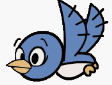 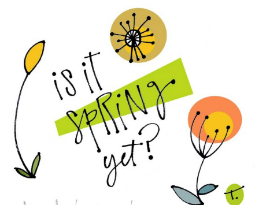 √ Be mindful to proofread scholarships—it does matter!
√ Don’t forget to write thank you notes!
√ Pay attention to Deadlines, Directions and Details!
√ Scholarships should be word processed!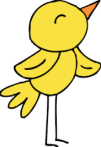 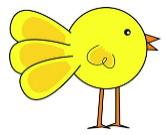 AWARD NIGHT IS MAY 1stFinancial Aid Information The 2024-25 Free Application for Federal Student Aid or FAFSA forms for the current senior class is available online. The information needed on the FAFSA form will be based on your and your parents’ tax information from 2022.  Before you can apply for FAFSA you and your parents will have to create a PIN. You can do this at https://studentaid.gov/h/apply-for-aid/fafsa. File your FAFSA now.  Time to Register - Selective Service and You All male United States citizens and male aliens residing in the U.S. and its territories must register with Selective Service within the period starting 30 days before and ending 30 days after their 18th birthday. Log on to www.sss.gov and you can get yourself registered in about 5 minutes. If you have any questions or need assistance, please see Mr. Budeski in the Advisement Center. MONTANA UNIVERSITY SYSTEM HONOR SCHOLARSHIP All seniors will be mailed information about the MUS Honor Scholarship within the next couple weeks.  The MUS Honor Scholarship is a 4-year renewable scholarship that waives the recipient’s tuition when used at an eligible campus. Applying for the scholarship is a multi-step process.  You must complete each of the following steps by the deadline in order for your application to be considered complete.1. Take the ACT or SAT test by December of your senior year.2. Apply to and be accepted by one of the eligible campuses3. Register at www.mus.edu/scholarships 4. Have Mrs. Lowry complete the section of the application to verify that you are on track to meet the Rigorous Core requirement.5. Submit your application online, along with required documents, before March 15th. Please see Mrs. Lowry if you have any questions! *You are able to apply for all 3 MUS scholarships at this site, the MUS Honor Scholarship, Merit and STEM scholarship.
MONTANA STATE UNIVERSITY SCHOLARSHIPSMontana STEM ScholarshipThis $6,000 scholarship will be awarded to those students seeking a STEM or Healthcare field degree. Applicant must meet specific math and science high school credit requirements and be accepted by an eligible Montana campus. Application and eligibility requirements can be found at www.mus.edu/scholarships. Deadline to apply is March 15, 2024.MONTANA PRIVATE COLLEGESUniversity of Providence ScholarshipsThe University of Providence will award Academic Merit Scholarships and Competitive Academic Awards. Information and applications are available at https://www.uprovidence.edu/financial-services/scholarships/
Carroll CollegeCarroll College will be offering several merit scholarships and a Montana Advantage Award on incoming freshman. Visit https://www.carroll.edu/scholarships-aid/scholarships-new-students for scholarship opportunities to this venerable Montana institution.MONTANA TECH SCHOLARSHIPMontana Tech offers approximately $1 million in scholarships to incoming freshman. https://www.mtech.edu/financial-aid/scholarships/index.htmlCOMMUNITY SCHOLARSHIPS Montana Clerk and Recorders Association ScholarshipThe Montana Clerk and Recorders Association is offering a $1,000 scholarship and a $500 scholarship for graduating seniors from Great Falls High Schools who plan to attend an in-state college or university. Applications can be picked up in the Advisement Center and are due to the County Clerk no later than March 10h, 2024.Cascade County DUI Task Force
Two $750 scholarships will be awarded to graduating seniors who have had involvement with substance abuse, either personally or within their immediate family, or through organizations promoting a substance-free lifestyle. Student will submit a letter of request describing how substance abuse has affected their life and their accomplishments and educational goals. Applications are available in Advisement Center. Deadline is April 8, 2024.Montana Sheriff’s and Peace Officers ScholarshipsSeeking a career in local law enforcement? MSPOA announces the availability of two $1,500 scholarships to be awarded for the fall semester of 2024 to a graduating high school senior who is seeking a career in local law enforcement. Recipients must have a minimum GPA of 2.5 and will be selected on the basis of need and academic ability as well as career goals. Applications are available in the Advisement Center. Ace Anderson Family Automotive Scholarship
Three scholarships will be awarded to a senior with a minimum 2.0 GPA who wants to further their knowledge and skills in an automotive-related field, either through a trade school or traditional education. Applications are available in the Advisement Center and must be received before March 25th, 2024. Great Falls Legion of Honor Scholarship
Two $500 scholarships will be awarded to two Cascade County high school seniors who have an immediate family member that has an affiliation with a Masonic Organization. Qualifying students must submit a letter of educational goals, two letters of reference, and a transcript before February 15th. Awards are limited to a branch of the Montana University System. Winners will be announced in August. Applications are available in the Advisement Center. Northcentral Montana Retired Educators Association ScholarshipA scholarship given by the NCMREA and the Forrest “Scotty” Zion family will be awarded to a graduating senior who is planning to major in education. The criteria for this scholarship are based on financial need, academic achievement, citizenship, school and community involvement, essay and references. This $750 scholarship must be used at an in-state college or university. Applications are available in the Advisement Center. Deadline for application is March 29, 2029.Suhr Family ScholarshipThis $1,500 in-state or out-of-state scholarship is for students attending accredited colleges and completing a four-year curriculum resulting in a bachelor’s degree. Recipient’s selection will be based primarily on financial need and the following considerations: scholastic standing, citizenship, personality, leadership ability, perseverance and resourcefulness. Recipients must have had a GPA average “B” (3.0) for all four years of school. This scholarship is renewable each year, contingent on funds and grades earned in college. Applicant must meet eligibility requirements for renewal. Applications are available in the Advisement Center and are due back April 5, 2024. Fred and Marie Barnard Scholarship Winner of this $1,500 in-state or out-of-state scholarship will be selected on the following criteria:√ Financial Need:  Students must demonstrate in their statements on the application why they are in need of this scholarship.√ Grade Point Average:  Priority will be given to high grade point average with consideration for the student's class load and difficulty of subjects taken. √ Higher Education Plan:  Student must have a plan to complete a program of post-secondary education.  Goals should be realistic.√ Personal Efforts for Further Education:  Student must demonstrate diligence in pursuing his/her education.√ Volunteerism in Community, Church, or High School:  Student needs to demonstrate contributions. Applications are available in the Advisement Center and are due back April 5, 2024. Gladis Gerrity ScholarshipThis $5,000 in-state or out-of-state scholarship will be awarded to a graduating senior with a financial need who has not received another substantial scholarship. This scholarship can be renewed based on the student meeting certain performance requirements. Recipient will be selected based on: 1) economic need; 2) recipient shall not have received or be receiving any other substantial scholarship grants; 3) GPA of “C” average or above; 4) recipient must be of good moral character. Applicant must meet eligibility requirements for renewal. Applications are available in the Advisement Center and are due back April 5, 2024. Ralph Haugse Memorial ScholarshipThe Ralph Haugse Memorial trust was established in 2009 after the passing of Alta Haugse. The purpose of this award is to provide funds for graduating seniors from any accredited high school located in Great Falls. Applicants will be selected based on economic need, intention of being a full-time student and maintaining at least a “B” average. This award is renewable and is calculated at 75% of the average published expense of tuition, fees, room and board at the two universities in Montana. Applications are available in the Advisement Center and are due back April 5, 2024. Audrey Wilbur Ewing Registered Nursing Scholarship This full tuition scholarship will be awarded to any Great Falls senior seeking a Bachelor’s Degree in the field of nursing and who has a cumulative GPA of at least 3.2 Applicants must provide a cover sheet, resume, personal statement, transcript, and a letter of reference. Applications are available in the Advisement Center and are due to D.A. Davidson before April 1, 2024.K. Louise Bardwell Memorial Elementary Education Scholarship
This four-year, renewable scholarship will be awarded to a student pursuing a bachelor’s degree in elementary education and who has a minimum GPA of 3.0, is a good citizen and contributes to the community through community service. Scholarship recipient will receive a minimum of $2,500 per year. Applications are available in the Advisement Center and are due to your counselor before April 1, 2024.Great Falls Housing Authority Scholarship
This $2,500 scholarship will be awarded to a student currently residing in a GFHA public housing complex or whose family is assisted with housing rents through Section 8. Selection criteria will be based on the application, scholastic achievement, leadership, educational goals, and consistent school attendance. Applicant must have a minimum GPA of 2.5. Applications are available in the Advisement Center and are due to GFHA before April 12, 2024.Montana Farm Bureau Federation ScholarshipsMontana Farm Bureau Federation and the Cascade County Farm Bureau is offering several scholarships to students entering college during the 2024-2025 school year.  Applicant, or the applicant’s family, must be a current paid Montana Farm Bureau member.  Applications will be judged on scholastic achievement, goals, community activities and school activities.  Applications are available at https://mfbf.org/programs/scholarships and must be mailed to CCFB County President before April 1, 2024.
Ace Anderson Family Automotive Scholarship
Three scholarships will be awarded to a senior with a minimum 2.0 GPA who wants to further their knowledge and skills in an automotive-related field, either through a trade school or traditional education. Applications are available in the Advisement Center and must be received before March 24th. Clearwater Credit Union Scholarship 
Eight $2,500 scholarships will be awarded to graduating students who are members of (or family members) of Clearwater Credit Union. Applicant must provide transcript, two letters of reference including one from a teacher, counselor, or faculty member. Application is available at www.clearwatercreditunion.org/scholarships Mountain View Co-Op ScholarshipMVC is offering several $1,000 scholarships to high school seniors whose parents are patrons of MVC. Preference will be given to students entering agriculture-related studies. Applications are available in the Advisement Center and are due back to MVC before April 15th. 
ART SCHOLARSHIPSOC Seltzer Scholarship AwardTwo $1,500 scholarships, one for each high school campus, will be awarded each spring for students pursuing higher education in the visual arts.  Students from PGEC will be alternately included in the application process with CMR and GFHS. In even years they will be included with GFHS and odd years CMR. Student must be a graduating senior from any of the Great Falls Public High Schools pursuing a post-secondary degree in the visual arts including high school seniors who plan to pursue a degree in one of the following disciplines: art history, art education, architecture or the fine arts. Applications are available in the Advisement Center. Submission deadline is March 22, 2024.Studio 706 Artist Guild-Bill Chigbrow Memorial Scholarship
Studio 706 Artist Guild will present a $800 scholarship to a Cascade County high school student. The criteria for this scholarship is based on artistic merit and educational objectives. Applicant’s art work will be shown in a special section of the Great Falls Art Week. Applications are available in the Advisement Center. Application deadline is March 13, 2024.Arts Association of MT Val Knight Art Merit Award
AAM will award $300 to an outstanding CMR senior art student. Applicants are to include a cover letter with a portfolio that details the artist’s intent and gives examples of qualities valued by Val Knight. These include personal devotion to art, a spirit of curiosity with experimentation and a practical understanding of composition and design. See Ms. Jacobs for information and/or to turn in your portfolio/cover letter.STATE SCHOLARSHIPS
Reach Higher Montana offers A LOT of scholarships. Check them out at reachhighermontana.org.SCHOLARSHIPS FOR MILITARY STUDENTS
Vets4Vets of Great Falls Scholarship
V4V is providing $500 scholarships to seniors with at least one parent who has served or retired in any of the military branches, National Guard or Reserves. Applicant must have a minimum 3.0 gpa and will need to provide a personal bio and a 500 word or less statement on the subject theme: As a veteran’s dependent, how do you help veterans? Applications and additional criteria information is available in the Advisement Center. Deadline is April 30, 2024.Roger E. McConnell Memorial Scholarship
This scholarship will be awarded with the purpose of assisting Active Duty, Reserve, or National Guard military members, Honorably Discharged Veterans, their children and grandchildren by providing scholarship dollars to assist with education expenses for college, trade school or apprenticeship programs. Applicant must have a 2.5 GPA minimum and provide a letter of recommendation. Applications and additional criteria information is available in the Advisement Center. Deadline is April 30, 2024.Ian McBeth ScholarshipThis $500 scholarship is available to students who are dependents of MANG members. Student must have a 3.0 GPA and be a U.S. citizen. This scholarship can be used in-state or out-of-state. Applicant will be judged on service/leadership, demonstration of motivation, character, ability, and potential, essay, prior academic performance and recommendations. Deadline is April 15th, 2024. Applications are available at https://www.ianmcbethfoundation.com/scholarship MISC SCHOLARSHIPS
Horatio Alger ScholarshipThe Horatio Alger Association seeks to assist students who have demonstrated integrity, perseverance in overcoming adversity, strength of character, financial need, a good academic record, commitment to pursue a college education, and a desire to contribute to society.  Scholarships range from $10,000 to $25,000. Several scholarships are available and each has unique qualifications and deadlines, so APPLY EARLY.  Applications are available at:  http://scholars.horatioalger.org. Black Mountain Software Scholarship
Two $1,000 scholarships will be awarded to Montana seniors who will be attending an accredited institution of higher education, regardless of their field of study. These accredited institutions include trade schools, technical schools, colleges or universities. Student must submit a 500-word essay on “How will you make a difference in our world?” Go to https://support.blackmountainsoftware.com/scholarship.html. All submissions must be emailed on or before April 15, 2024.American Indian Education Foundation Scholarship
The American Indian Education Foundation was established to support educational opportunities for American Indian and Alaska native students. Decisions are based on an overall assessment of the application. Must be enrolled as a full-time student. Applications are available at www.aiefprogram.org. 
Lockheed Martin STEM Scholarship
Hundreds of renewable $10,000 scholarships will be awarded to students seeking 4-year STEM degrees. Preference will be given to students who demonstrate financial need and who come from an underrepresented group or underserved community. Apply at www.lockheedmartin.com/scholarship before April 1, 2024.
CHECK OUT THESE ADDITIONAL SCHOLARHSIPS          https://scholarshipguidance.com/scholarshipshttps://myscholly.com 
https://studentscholarships.org/newsletter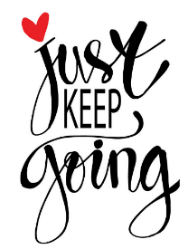 SERIOUSLY, CHECK OUT ReachHigherMT.orgBe mindful to proofread scholarships—it does matter!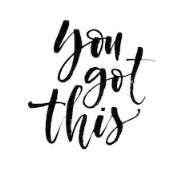 √ Scholarships should be word processed!√ Pay attention to Deadlines, Directions and Details!
√ Don’t forget to write thank you notes!THINK SPRING!!!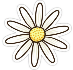 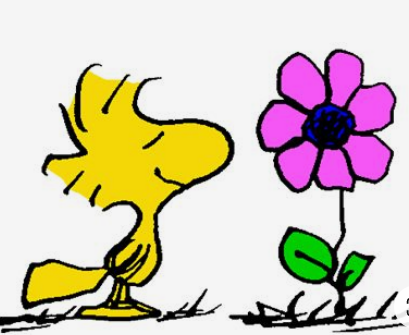 